Das 15. Bonner Tangofestival  3 Tangobälle, 3 Live-Bands, 3 DJs, 3 Lehrer, 7 WorkshopsLange Nächte, spannende Begegnungen, mitreißende Musiker und nach drei Abenden auch müde Füße. Von 26. bis 29. Mai (Pfingsten) kann man in Bonn drei Tage lang in eine andere Welt eintauchen – in die Welt des argentinischen Tangos. Für Einsteiger gibt es einen separaten Workshop in der Vorwoche.Für das fünfzehnte Festival haben die Organisatoren Harald Rotter, Susanne Illini und Lothar Burow wieder einmal ein exquisites Programm mit hochkarätigen Künstlern zusammengestellt. An allen Abenden kann ab 20 Uhr bis in die Morgenstunden getanzt werden. Drei verschiedene DJs ergänzen die Live-Musik und geben jedem Abend seine ganz eigene Stilrichtung. Am Freitagabend spielt Otros Aires - DIE Electrotangoband aus Argentinien!  Otros Aires rockt den Abend mit unglaublicher Power, Lebensfreude und musikalischer Kreativität. Die vier Musiker haben auf allen großen Bühnen der Welt gespielt. Sie sind bekannt für eine einzigartige Fusion aus traditionellem Tango, Jazz und Elektronik. Otros Aires kombiniert Tradition und Innovation zu mitreißendem, abwechslungsreichem Electrotango - modern, energiegeladen, mit Pep und Pop, aber auch ruhigen Tönen.Walter Reetz, der "Tango-DJ vom Niederrhein bis zum Ruhrgebiet" schätzt die traditionellen Tangos und ist gleichzeitig ein großer Freund von Nontango/Weltmusik. Am meisten macht ihm die Mischung aus beidem Spaß. Dabei legt er aber nicht alles wild durcheinander auf, sondern nach klassischem Vorbild in Tandas mit Cortinas organisiert.Am zweiten Festivalabend sorgen das klassische Ensemble Cuarteto Rotterdam und DJ Harald Rotter für ein musikalisch gemischtes Programm. Von der Goldenen Ära des Tangos über Pugliese bis zu Piazzolla ist alles im Repertoire der Musiker enthalten - leicht, leidenschaftlich und lebensfroh! Ergänzt wird dieser Mix durch stimmungsvolle Stücke aus dem Bereich des Elektrotango und der Popmusik.Las Perillas spielen am Pfingstsonntag auf. Die drei rheinländischen Musiker haben sich ganz dem argentinischen Tango verschrieben und überzeugen mit Klavier, Bandoneon und Geige durch Virtuosität und klangvolle Begeisterung. Zwischen den Live-Sets legt DJ Christoph Ronecker Tangomusik im traditionellen Stil mit Tandas und Cortinas auf. Wer Tango argentino tanzen lernen möchte, kann am Wochenende vor Pfingsten an einem Grundlagen-Workshop teilnehmen. In 2x4 Stunden erklärt Harald Rotter, wie die Kommunikation im Paar funktioniert und zeigt die ersten Figuren.Für Personen mit Tangokenntnissen wird es am Pfingstwochenende mehrere Workshops geben – angeboten werden beispielsweise Themen wie Ganchos (Beinhaken), Barridas (Schieber) oder Enrosques für Sie & Ihn (Einschraubungen). Die meisten Workshops werden von den beiden Festivalgründern Harald Rotter & Susanne Illini selbst gehalten.Argentinischer Tango – er steht für geschmeidige Bewegungen, dramatische Momente, knisternde Erotik, Leichtigkeit sowie das Spiel mit Musik, Rhythmus und dem/der Partner*in.  Workshop Tango argentino für Einsteiger2x4 StundenSamstag 20. und Sonntag 21. Mai von 13.30 bis 17.30 Uhr Kulturzentrum PützchenAdelheidisplatz 1353229 BonnAnmeldung per Mail: info@tangobuehne.dePreis: 100,- pro PersonAbendveranstaltungenKarten gibt es im Vorverkauf oder an der AbendkasseBeginn: 20.00 Uhr, Einlass: 19.30 UhrKulturzentrum PützchenAdelheidisplatz 1353229 BonnInfos rund um das Festivalwww.facebook.com/bonnertangofestivalwww.tangofestival-bonn.de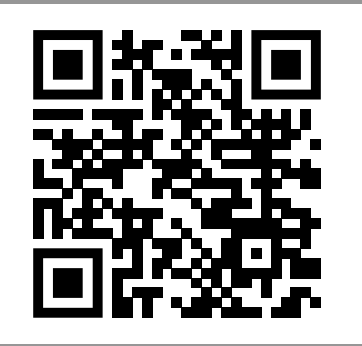 BildmaterialFotos aller Künstler finden Sie unter www.tangobuehne.com/service/journalisten/ zum Download.PressekontaktSusanne Illiniinfo@tangobuehne.de+4915221523315Sneak-Preview und InterviewsMöchten Sie die Bands vorab hören oder ein Interview mit den Veranstaltern führen, haben Sie die Möglichkeit, am Soundcheck teilzunehmen. Dieser findet an allen Veranstaltungstagen um 17 Uhr statt. Bitte melden Sie sich vorher an unter info@tangobuehne.de